PENGARUH LINGKUNGAN KERJA DAN KOMPETENSI TERHADAP MOTIVASI KERJA GURU SERTA DAMPAKNYA PADA KINERJA GURU DI SDN KECAMATAN LENGKONG KOTA BANDUNGARTIKELUntuk Memenuhi Salah Satu Syarat Guna Memperoleh Gelar Magister Manajemen Pada Program Studi Magister Manajemen Pendidikan Oleh:Evi Sudarti188020139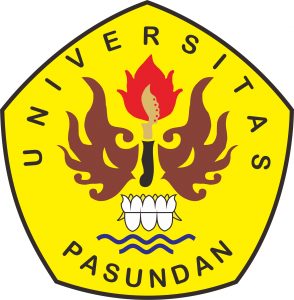 PROGRAM STUDI MAGISTER MANAJEMENFAKULTAS PASCASARJANAUNIVERSITAS PASUNDANBANDUNG2021